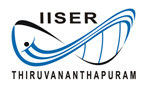 INDIAN INSTITUTE OF SCIENCE EDUCATION AND RESEARCH (IISER) THIRUVANANTHAPURAMCOLLEGE OF ENGINEERING TRIVANDRUM (CET) CAMPUSTHIRUVANANTHAPURAM-695 016PHONE: 0471-2599408URL: WWW.IISERTVM.AC.INNOTICE INVITING TENDER FOR PRINTING OF ANNUAL REPORTAdvt. No. 18/11		 						August 30, 2011Sealed Tenders in “Two Bids System” are invited for printing the Annual Report in Bi-lingual (Hindi version is followed by English version) 2010-11.Interested bidders, who have experience in designing cover/content layout/printing/perfect binding of Reports/Documents of the educational/scientific Institutions may submit their bids in two part system viz.. Technical and Financial in separate sealed covers and both kept in a sealed outer cover. The technical specifications of the printing work are as under:Tender documents can be obtained from Finance & Accounts department of IISER-TVM on request by paying Rs.500/-. The same can also be downloaded from our website http://iisertvm.ac.in/category/infodesk/tenders. The Demand Draft of Rs.500/- drawn in favor of IISER-TVM towards tender document cost should be enclosed in the Technical Bid in case of downloaded documents.Last date for sale of Tender Documents			:	11.09.2011	Last date for submission of Tender Documents		:	12.09.2011 till 2:00 PMDate of opening of Technical Bids				:	12.09.2011 @ 3:00 PMREGISTRARGeneral Terms & Conditions for printing Annual ReportSealed Tenders are invited from reputed printerers for printing Annual Report 2010-11 for Indian Institute of Science Education and Research Thiruvanthapuram (IISER-TVM). The offer shall be submitted in two parts viz: Technical Bid andFinancial BidTechnical Bid shall be made in the form as per Annexure-A. The technical bid should not have any financial details. It should accompany earnest money in the form of Bank draft. Bids without EMD would be rejected outright. The technical bid shall be kept in a sealed cover superscripting tender no. 18/11 (Technical Bid -Annual Report 2010-11).Financial Bid shall be made in the form as per Annexure-B. The financial bid shall be kept in a sealed cover superscripting tender no. 18/11 (Financial Bid-Annual Report 2010-11).Both the sealed covers shall be put in another sealed cover superscripting tender no. IISER(T)/Admn/048/017 & due date and addressed to “ The Registrar, IISER-TVM”. The sealed covers may be dropped in the Tender Box which will be available at Second Floor, IISER-TVM starting from 1.09.2011 and until 2:00 PM by 12.09.2011.The sealed cover containing technical bids will be opened on the same day (12.09.2011) at 3:00 PM. Interested bidders may like to be present or depute their representative (only one) submitting their details in company’s letter head, at the time of opening of bids.Technical scrutiny will be done based on the samples provided by the bidder along with the bids. Financial bids of technically suitable bidders will only be opened. Separate intimation to the technically qualified bidders will be given before opening of financial bid.Contract for printing of Annual Report shall be awarded on the technically suitable lowest bidder in the normal course. (Please read with term no. 16)EMD may be forfeited in case the technically lowest bidder has refused to accept the order.Softcopy of English report in MS Office format (MS Word/MS Excel/PDF) will be provided to the printer. Printer shall arrange the reformatting of the matter in the printing format.The printer should arrange the complete translation including account statements of English version of report to Hindi. Proofs: Successful tenderer should prepare a proof copy in bilingual form for verification purposes. Three proof readings including page layouts should be provided to the Institute for finalizing one among them. IISER-TVM reserves the right to change the layout, addition/deletions in the text/photographs before accepting for making final prints of reports.Bulk printing should be made only after obtaining confirmation from the authorized personnel of IISER-TVM in the approved proof. Bulk delivery should be made from fifteen days from the date of final confirmation on the proof. Printer has also to submit the soft copy of the final report in printable/PDF format for institute’s records purposes and uploading on institute’s website.Liquidated Damages: 0.5% liquidated damages per fortnight towards late delivery of printed Annual Reports subject to a maximum of 5% of the total order value.The EMD of the successful bidder will be refunded only after successful completion of work. Payment: 100% payment within 30 days from the date of supply and delivery of ordered quantity of Annual Reports at our end in good condition.IISER-TVM reserves the right to accept or reject any bid without assigning any reason thereof.All the copyright of the annual report will be with IISER-TVM. None of the contents should be revealed to any person not associated with the Report work, nor material in the report in any form, should be shared by the successful bidder with anybody.The rates quoted should remain valid for six months from the date quoted.In case the number of pages in the Report exceeds or falls short of 100 pages, the same to be calculated on prorata basis.Samples of the paper (Cover and inside pages) are to be submitted with the bidder’s signature and seal. The same quality should be used for bulk printing.Copy of the previous year report of the institute will be kept available at Administration, IISER-TVM for reference purposes.REGISTRARANNEXURE – A TO  TENDER NO. IISER(T)/ADMN/048/017 DATED .09.11PRINTING OF IISER-TVM ANNUAL REPORT 2010-11Technical BidDate:	                                   						           Signature of the Tenderer (With stamp/seal of the firm)ANNEXURE – B TO  TENDER NO. IISER(T)/ADMN/048/017 DATED .09.11PRINTING OF IISER-TVM ANNUAL REPORT 2010-11Financial BidWe ----------------------------------------------------- declare that the rates quoted above are inclusive of all and the rates will be valid for 6 months from the date of this quotes.Date:									        Signature of the Tenderer(With stamp/seal of the firm)Sl.No.DescriptionQty.EMD Cost1Designing the cover page (4 colors), 300 gsm imported art card with matt lamination (outer cover page)Designing the content layout (2 colors), 110 gsm art paper Hindi Translation, Composing and Proof readingPrinting and Perfect Binding the reportNo. of Pages : approximately 100Size: 21.5 cm X 29.5 cm 250 copiesRs.3,500/-1Name and Address of the firm:2Type of firm (Propriety/Private/Private Ltd./Co-opearative/Govt.Undertaking:3Service Tax Registration No.:4PAN No.:5TIN No.:4Whether the agency/printer desirous of handling this job should be having advanced technology with complete set-up of composing, processing, printing, cutting, bidding units under one roof with the potential to carry out high class designing of layout, printing etc..:5No. of Samples enclosed (Please submit at least two samples of jobs executed during each of the last two financial years. Each job should value Rs.3 Lakhs or above preferably from Govt. institutions):6Description and all Technical details of the bid:7Whether samples of the Art card and Art paper enclosed:8Whether EMD in the form of DD (enclosed). If so its details:9Delivery Period:10Payment Terms:Sl.No.DescriptionQty.Total1Designing the cover page (4 colors), 300 gsm imported art card with matt lamination (outer cover page)Designing the content layout (2 colors), 110 gsm art paper Hindi Translation, Composing and Proof readingPrinting and Perfect Binding the reportNo. of Pages : approximately 100Size: 21.5 cm X 29.5 cm250 copiesTotal All Inclusive/FOR delivery at IISER-TVM Total All Inclusive/FOR delivery at IISER-TVM Total All Inclusive/FOR delivery at IISER-TVM 